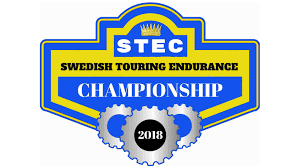 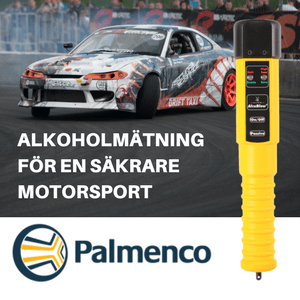 Summer Endurance 17-19 Juli Tierp Arena Tävlingsinbjudan Lördag Nordiska  Endurance team oavsett serie med Racing utrustade bilar.Bur , stol , bälte + personlig utrustning Nomex , Fia , 8856-2000 , STEC Godkänd. Lördag 18 Juli Racing klasser priser 2 timmars 2000 kr 4 timmars 4000 kr 6 timmars 5000 kr 8 timmars 6000 kr Hyrbilsteam all inclusive 6000 kr timme Licens , försäkring , transponder ingår för samtliga team Prisutdelning 18.10 + ( Middag ingår i startavgiften för förarna)Söndag 19 Juli Light +Trackday,Time-Attack. Light klass + Krutcupen race 2+4 timmars ( Enkel bilsport regler )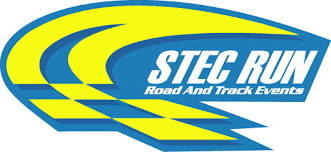 2 timmars 2000 kr 4 timmars 3000 kr Trackday      4 timmars 1000 kr Time-Attack 4 timmars 2000 kr Prova på körning med egen bil1 timme 500 kr  Prova på körning med hyrbil 200 kr  per varvLicens , försäkring 200 kronor per förare Hyrbilsteam All inclusive 2 timmars 5000 kr Hyrbilsteam All inclusive 4 timmars 8000 kr anmälan senast 1 vecka innan start på email stec©stec.se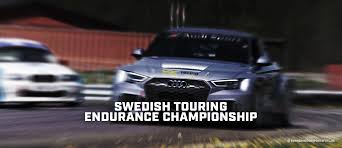 